Thursday, October 24, 2019       5:00 - 7:00 P.M.       Sponsored by  			  Marshall & Melhorn Four SeagateEighth Floor  Toledo, OH 43604Wine & appetizers  $20 SUGGESTED DONATION     (All proceeds go to the TWBA Law School   Scholarship)**You are kindly asked to RSVP by October 21, 2019**REGISTER BY CHECK – Send Attached Registration Form & check payable to:  The Toledo Women’s Bar Association, P.O. Box 1724, Toledo, Ohio 43603; or REGISTER ONLINE – Click here. For questions about payment, contact Jody King at Jody.King@usdoj.gov.  For any other questions, contact Carrie Connelly at carrieconnelly@gmail.com.    **Donations will also be accepted at the door**   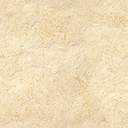 